Our Working in Partnership Agreement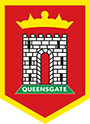 At Queensgate Primary School, we value the important role that staff, pupils, and parents play in ensuring that our pupils are inspired by a love of life and learning. Only by everyone working together in partnership will our pupils achieve their full potential. We ask parents to use this Working in Partnership agreement to talk to their children about the promises and commitments they will make towards learning and towards the school, and to think about how parents will work in partnership with their children and with our staff to provide our pupils with all the support they need to grow, learn and achieve. The agreement is focused on how staff, pupils and parents will live the values of Queensgate in the way in which we all work together in partnership for our pupils. Our school values are:Our commitments as staff of Queensgate Primary SchoolAs staff we will:Work in partnership with parents to ensure the best interests of all children are served and common goals are achieved.Value and make time to listen to different views, ideas and concerns from parents and children, tackling issues together.Keep you informed regularly about the progress, attainment, wellbeing and behaviour of your child at school.Show care, compassion and respect to every child and family, welcoming them into the Queensgate family.Encourage children to be kind and caring towards each other, staff and parents and use school policies to tackle any issues of bullying or inappropriate behaviour.Constantly think about the safety and wellbeing of children in all we do, equipping children with the skills and knowledge to care for their own personal health and wellbeing.Our commitments as parents/ carers of Queensgate Primary SchoolAs parents/ carers will:Work in partnership with school, following school policies and procedures, ensuring our child attends school regularly and on time and not taking holidays in term time.Share any ideas, information or concerns with school at the earliest opportunity which may affect our child’s learning at school.Attend parents’ information evenings and take up all opportunities to discuss our child’s attainment, progress, wellbeing and behaviour.Show care and respect when communicating with staff at school.Support school in its application of the school’s code of behaviour, safeguarding and security policies, discussing appropriate behaviour and the 3Rs with our child when necessary.Positively support our child to the level of his/her abilities. Encourage our child to keep going and not to give up when things become challenging or hard.Support our child in completing all home learning set by school on time, and ensure they bring in all equipment and wear the correct uniform for school every day.Promote self-reliance and independence as our child progresses through school.Our commitments as pupils of Queensgate Primary SchoolAs pupils we will:Be respectful, responsible and reflective in school (our 3Rs) Attend school on time every day.Listen and follow instructions as soon as possible.Allow other children to join in our games.Care for each other and always treat others as we would like to be treated.Be polite and helpful to each other.Look after our school environment and equipment.Always do our best in everything we do.Do all home learning set by our teachers and hand it in on time.Never give up even when things feel hard or challenging.Our Working in Partnership AgreementPlease sign below to say that you have read our partnership agreement; that you have discussed it with your child and that we will all work towards it this year.Staff Signature   ………………………………	Name	……………………………… Date ………………………………Parent Signature………………………………	Name	……………………………… Date………………………………Pupil Signature………………………………	Name	……………………………… Date ………………………………The Queensgate family…works together; we are a teamis respectful; we care for each otheris reflective; we are responsible for our own learning